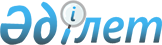 О должностных окладах pаботников оpганов госудаpственного упpавления Республики Казахстан
					
			Утративший силу
			
			
		
					ПОСТАНОВЛЕНИЕ Кабинета Министpов Республики Казахстан от 23 маpта 1994 г. N 293. Утратило силу - постановлением Правительства РК от 20 августа 1996 г. N 1033 ~P961033



        Кабинет Министров Республики Казахстан ПОСТАНОВЛЯЕТ:




        1. Утвердить схему должностных окладов работников органов




государственного управления согласно таблицам N 1-13.
    2. Ввести в действие настоящее постановление Кабинета Министров
Республики Казахстан с 1 февраля 1994 г.
    3. Признать утратившим силу постановление Кабинета Министров
Республики Казахстан от 27 октября 1993 г. N 1068 "О должностных
окладах работников органов государственного управления Республики
Казахстан".

    Премьер-министр
Республики Казахстан
                                             Таблица N 1
                                 к постановлению Кабинета Министров       
                                         Республики Казахстан
                                      от 23 марта 1994 г. N 293

                      ДОЛЖНОСТНЫЕ ОКЛАДЫ
           руководителей, руководящих работников и
     специалистов центрального аппарата министерств и ведомств
                      Республики Казахстан

---------------------------------------------------------------------
      Наименование должностей            ! Месячные должностные
                                         ! оклады (в тенге)
---------------------------------------------------------------------
Министр, Председатель государственного
комитета                                           730                                                   
Первый заместитель Министра, Председателя
государственного комитета                          670
Заместитель Министра, Председателя
государственного комитета                          630
Посол по особым поручениям МИДа                    610
Начальник: главного управления, ведущего
управления, отдела исполнительного 
секретариата МИДа                                  590
Заместитель начальника: главного управления,
ведущего управления и отдела                       550
Начальник самостоятельного управления и
отдела, отдела главного и ведущего 
управления, подотдела                              520
Заместитель начальника самостоятельного 
управления и отдела, отдела главного и
ведущего управления, подотдела                     450
Советник по политическим вопросам МИДа             480
Управляющий делами                                 460
Помощник Министра (Председателя)                   420
Экономический советник, консультант,
первый секретарь МИДа                              440
Главный специалист, второй секретарь МИДа          420
Ведущий специалист, третий секретарь МИДа          380
Специалист 1 категории, атташе МИДа                310
Специалист II категории, старший референт
МИДа                                               280
Специалист, референт МИДа                          250

                                          Таблица N 2



                              к постановлению Кабинета Министров
                                      Республики Казахстан
                                   от 23 марта 1994 г. N 293











                                          ДОЛЖНОСТНЫЕ ОКЛАДЫ 




      руководителей, руководящих работников и специалистов
   аппарата главных управлений, комитетов и других республиканских
   учреждений при Кабинете Министров республики и при министерствах
         и государственных комитетах Республики Казахстан

---------------------------------------------------------------------
      Наименование должностей          ! Месячные должностные 
                                       ! оклады (в тенге)
----------------------------------------------------------------------
Руководитель                                     630
Заместитель                                      590
Начальник: самостоятельного 
управления и отдела                              460
Заместитель начальника: самостоятельного
управления и отдела                              420
Экономический советник                           380
Главный специалист                               380
Специалист 1 категории                           310
Специалист II категории                          280
Специалист                                       250

                                     Таблица N 3








                                                к постановлению Кабинета Министров




                               Республики Казахстан
                            от 23 марта 1994 г. N 293
                    
                       ДОЛЖНОСТНЫЕ ОКЛАДЫ
         руководящих работников и специалистов аппарата
        глав областных администраций Республики Казахстан
---------------------------------------------------------------------
     Наименование должностей           ! Месячные должностные 
                                       ! оклады (в тенге)
---------------------------------------------------------------------
Глава администрации                                   750
Первый заместитель главы администрации                670
Заместитель главы администрации                       620
Руководитель аппарата                                 590
Заместитель руководителя аппарата                     560
Заведующий отделом, управляющий делами                530
Секретарь коллегии                                    460
Помощник главы администрации, экономический
советник, консультант                                 390
Главный специалист (старший референт)                 330
Ведущий специалист (референт)                         310
Специалист 1 категории                                240
Специалист II категории                               220
Специалист                                            210

                                     Таблица N 4



                         к постановлению Кабинета Министров   
                                Республики Казахстан
                           от 23 марта 1994 г. N 293











                                              ДОЛЖНОСТНЫЕ ОКЛАДЫ




         руководящих работников и специалистов аппарата
       главы Ленинской городской администрации Республики
                             Казахстан
---------------------------------------------------------------------
      Наименование должностей            ! Месячные должностные оклады
                                         ! (в тенге)
----------------------------------------------------------------------
Глава администрации                                   670
Первый заместитель главы администрации                620
Заместитель главы администрации                       590
Руководитель аппарата                                 565
Заместитель руководителя аппарата                     540
Секретарь коллегии                                    390
Заведующий отделом, управляющий делами                480
Помощник главы администрации, экономический
советник, консультант                                 330
Главный специалист (старший референт)                 330
Ведущий специалист (референт)                         310
Специалист 1 категории                                240
Специалист II категории                               220
Специалист                                            210

                                          Таблица N 5



                              к постановлению Кабинета Министров
                                      Республики Казахстан
                                   от 23 марта 1994 г. N 293











                                              ДОЛЖНОСТНЫЕ ОКЛАДЫ




       руководящих работников и специалистов аппарата глав
            городских администраций Республики Казахстан  
---------------------------------
Наименование должностей    !  1 !
---------------------------------
Месячные должностные оклады     !
(в тенге)                       !
---------------------------------
вне группы                 ! 2  !
---------------------------------
по группам городов              !
---------------------------------
        I                  ! 3  !
---------------------------------
        II                 ! 4  !
---------------------------------
        III                ! 5  !
---------------------------------
в городах с сельской зоной ! 6  !
---------------------------------
города, не отнесенные к    !    !
группам по оплате труда    ! 7  !
---------------------------------
---------------------------------------------------------------------
           1              !------------------------------------------
                          !   2  !---------------------!  6   !  7
                          !      !   3   !   4   !  5  !      ! 
----------------------------------------------------------------------
Глава администрации         560    540      490   460    490    390
Первый заместитель главы
администрации               540    490      460   420    460    360
Заместитель главы 
администрации               490    460      420   390    420    320
Руководитель аппарата       460    420      390   320    390    310
Заведующий отделом, 
секретарь коллегии          390    320      310   250    310    240
Экономический советник,
консультант                 310    280      250   240    250    230
Главный специалист          280    250      240   235    240     -
Специалист 1 категории      230    230      230   225    230    220
Специалист II категории     220    220      220   220    220    210
Специалист                  200    200      200   200    200    190

                                         Таблица N 6



                               к постановлению Кабинета Министров
                                     Республики Казахстан
                                  от 23 марта 1994 г. N 293











                                              ДОЛЖНОСТНЫЕ ОКЛАДЫ




         руководящих работников и специалистов аппарата
        глав районных администраций Республики Казахстан
---------------------------------------------------------------------
        Наименование должностей             ! Месячные должностные
                                            ! оклады (в тенге)
---------------------------------------------------------------------
Глава администрации                                   490
Первый заместитель главы администрации                460
Заместитель главы администрации                       420
Руководитель аппарата                                 390
Заведующий отделом, секретарь коллегии                310
Главный специалист                                    250
Специалист 1 категории                                230
Специалист II категории                               220
Специалист                                            200

                                           Таблица N 7



                               к постановлению Кабинета Министров
                                      Республики Казахстан 
                                    от 23 марта 1994 г. N 293











                                            ДОЛЖНОСТНЫЕ ОКЛАДЫ




         руководящих работников и специалистов управлений и   
        самостоятельных отделов глав областных администраций
                      Республики Казахстан

---------------------------------------------------------------------
       Наименование должностей              ! Месячные должностные
                                            ! оклады (в тенге)
----------------------------------------------------------------------
Начальник управления, самостоятельного
отдела и комитета                                    540
Первый заместитель начальника управления,
самостоятельного отдела и комитета                   490
Заместитель начальника управления,
самостоятельного отдела и комитета                   460
Начальник отдела управления, самостоятельного
отдела и комитета                                    420
Главный специалист                                   320
Ведущий специалист                                   310
Специалист 1 категории                               240
Специалист II категории                              210
Специалист                                           200

                                          Таблица N 8



                                к постановлению Кабинета Министров
                                       Республики Казахстан  
                                   от 23 марта 1994 г. N 293











                                                  ДОЛЖНОСТНЫЕ ОКЛАДЫ




          руководящих работников и специалистов управления,
         комитетов и самостоятельных отделов аппарата главы
        Ленинской городской администрации Республики Казахстан
---------------------------------------------------------------------
        Наименование должностей          ! Месячные должностные 
                                         ! оклады (в тенге)
---------------------------------------------------------------------
Начальник управления, самостоятельного
отдела и комитета                                490
Первый заместитель начальника управления,
самостоятельного отдела и комитета               450
Заместитель начальника управления,
самостоятельного отдела и комитета               420
Начальник отдела управления,
самостоятельного отдела и комитета               390
Главный специалист                               320
Ведущий специалист                               300
Специалист 1 категории                           240
Специалист II категории                          210
Специалист                                       200    

                                       Таблица N 9



                            к постановлению Кабинета Министров
                                   Республики Казахстан
                                от 23 марта 1994 г. N 293     











                                              ДОЛЖНОСТНЫЕ ОКЛАДЫ




         руководящих работников и специалистов управлений 
      и самостоятельных отделов глав городских администраций
                       Республики Казахстан
------------------------------------------
Наименование должностей            !  1  !
------------------------------------------
Месячные должностные оклады (в тенге)    !
------------------------------------------
вне группы                         !  2  !
------------------------------------------
по группам городов                       !
------------------------------------------
              I                    !  3  !
------------------------------------------
              II                   !  4  !
------------------------------------------
              III                  !  5  !
------------------------------------------
в городах с сельской зоной         !  6  !
------------------------------------------
города, не отнесенные к группам по !  7  !
оплате труда                       !     !
------------------------------------------
---------------------------------------------------------------------
           1           !---------------------------------------------
                       !  2  !------------------------!      !
                       !     !   3    !    4  !   5   !  6   !  7
----------------------------------------------------------------------
Начальник управления,
комитета и 
самостоятельного отдела  460    390     360      320     360     310

Заместитель начальника
управления, комитета и
самостоятельного отдела  390    360     320      310     320     280

Начальник отдела
управления, комитета и
самостоятельного отдела  360    320     310      310     310     250

Главный специалист       280    250     240      230     240      -

                            Должностные оклады, единые для всех групп

Специалист 1 категории                  230

Специалист II категории                 200

Специалист                              175

                                           Таблица N 10



                               к постановлению Кабинета Министров   
                                        Республики Казахстан
                                     от 23 марта 1994 г. N 293 











                                          ДОЛЖНОСТНЫЕ ОКЛАДЫ




        руководящих работников и специалистов управлений
        комитетов и самостоятельных отделов глав районных
              администраций Республики Казахстан

---------------------------------------------------------------------
      Наименование должностей          !  Месячные должностные 
                                       !  оклады (в тенге)
----------------------------------------------------------------------
Начальник управления, самостоятельного
отдела и комитета                                 360
Заместитель начальника управления,
самостоятельного отдела и комитета                320
Начальник отдела управления,
самостоятельного отдела и комитета                310
Главный специалист                                250
Специалист 1 категории                            230
Специалист II категории                           200
Специалист                                        160

                                            Таблица N 11



                                 к постановлению Кабинета Министров
                                        Республики Казахстан
                                   от 23 марта 1994 г.  N 293











                                                ДОЛЖНОСТНЫЕ ОКЛАДЫ




               государственных нотариальных контор
                       Республики Казахстан

---------------------------------------------------------------------
Наименование должностей   !  Месячные должностные оклады (в тенге)
                          !------------------------------------------
                          ! первые государственные ! государственные
                          ! нотариальные конторы   ! нотариальные 
                          ! в городе Алматы и      ! конторы в городах
                          ! областных центрах      ! и районах
----------------------------------------------------------------------
Старший государственный 
нотариус                            280                  240
Заместитель 
государственного нотариуса          240                   -
Государственный нотариус            220                  200
Консультант                         200                  160

                                            Таблица N 12



                                  к постановлению Кабинета Министров
                                           Республики Казахстан
                                       от 23 марта 1994 г. N 293











                                                    ДОЛЖНОСТНЫЕ ОКЛАДЫ




         служащих аппарата органов государственного управления
                         Республики Казахстан
---------------------------------------------------------------------
Наименование должностей    ! Месячные должностные оклады (в тенге)
                           !-----------------------------------------
                           ! министерства и ведомства, областные
                           ! администрации, их управления, комитеты
                           ! и отделы
---------------------------------------------------------------------
Заведующие: архивом,
канцелярией                                        240
Старшие: инспектор, статистик;
заведующие: машинописным бюро,
копировально-множительным бюро                     200
Инспектор, статистик;
заведующие: экспедицией, 
хозяйством, складом, кассир                        170
Комендант                                          130
Делопроизводитель, архивариус                      100
Экспедитор                                          80
Стенографистка 1 категории                         200
Стенографистка II категории,
секретарь-стенографистка,
машинистка 1 категории,
машинистка диктофонной группы                      170
Машинистка II категории,
секретарь-машинистка                               130

                                            Таблица N 13



                                 к постановлению Кабинета Министров
                                         Республики Казахстан
                                       от 23 марта 1994 г. N 293











                                                    ДОЛЖНОСТНЫЕ ОКЛАДЫ




         служащих аппарата органов государственного управления
              и нотариальных контор Республики Казахстан
---------------------------------------------------------------------
 Наименование должностей   ! Месячные должностные оклады (в тенге)
                           !-----------------------------------------
                           ! главы местных администраций, 
                           ! их управления, комитеты и отделы
---------------------------------------------------------------------
Заведующие: архивом, 
канцелярией                                 200
Старшие: инспектор, статистик;
заведующие: машинописным бюро,
копировально-множительным бюро              180
Инспектор, статистик;
заведующие: экспедицией, 
хозяйством, складом, кассир                 150
Комендант                                   130
Делопроизводитель, архивариус               100
Экспедитор                                   80
Стенографистка 1 категории                  200
Стенографистка II категории,
секретарь-стенографистка,
машинистка 1 категории,
машинистка диктофонной группы               170
Машинистка II категории,
секретарь-машинистка                        130
                 
      
      


					© 2012. РГП на ПХВ «Институт законодательства и правовой информации Республики Казахстан» Министерства юстиции Республики Казахстан
				